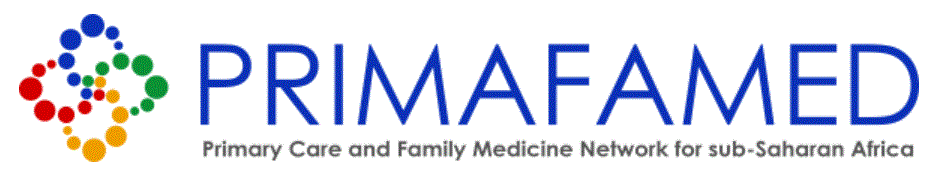 Ian CouperSummary of educational and research expertiseEducational expertiseResearch expertiseResearch interestsRural health professions educationLongitudinal integrated clerkships/modelsInter-professional educationLast updated: 7th October 2021InstitutionUniversity of StellenboschCountrySouth AfricaHighest qualificationMaster’s degreeEmailicouper@sun.ac.za Can teach or train others on the following roles of the teacher:Works with the following types of students:Mentoring studentsFacilitating learningLecturerClinical trainerStudent assessmentCurriculum planningRural health professions educationLongitudinal integrated clerkships/modelsInter-professional educationNew mid-level doctors/clinical officersMedical studentsRegistrarsHealth professional’s in-serviceSupervision and scholarship:20 Masters students completed1 Doctoral student completed>20 Original research articles in last 5-yearsExpertise in types of research:Health servicesHealth systemsEducationalMethodological expertise:Systematic or scoping resultsDescriptive observational studiesExploratory descriptive qualitative studiesPhenomenological qualitative studiesParticipatory action researchQuality improvement studiesExpertise in research process:Writing a research proposalPerforming a literature searchCollecting qualitative dataAnalyzing qualitative dataWriting up qualitative resultsDiscussing your results and findingsReferencing and citing the literaturePublishing research